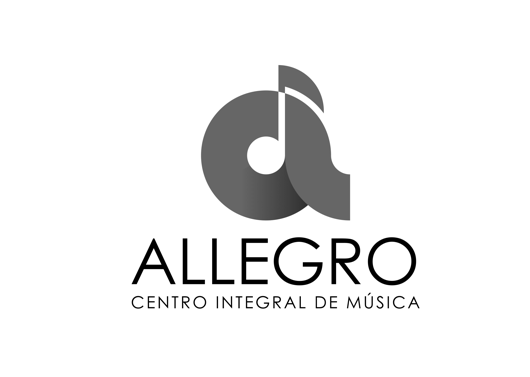 AUTORIZACIÓN DE DOMICILIACIÓN BANCARIADon/Doña......................................................................................................con DNI núm:....................................y domicilio en................................................................ ............................................................................................................................................AUTORIZO:El pago de los recibos por importe de 45€ que a partir de la presente fecha presenta al cobro Allegro (Centro Oposiciones de Música E.A.R con C.I.F E05468202), como cuota mensual en concepto de clases de música. Nombre del alumno: ........................................................ Nombre de la entidad bancaria: ........................................................ C.C.C.:IBAN         Entidad:     Oficina:      D.C.    Número de cuenta:Finalmente, este consentimiento de domiciliación se emite con carácter indefinido, en tanto que permanezca la relación comercial. Y para que conste y para los efectos oportunos firmo esta autorización:En .....................................a........de....................de...............Firma:Nombre y apellidos: